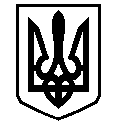 У К Р А Ї Н АВАСИЛІВСЬКА МІСЬКА РАДАЗАПОРІЗЬКОЇ ОБЛАСТІсьомого скликаннясорок друга  сесіяР  І  Ш  Е  Н  Н  Я 30 травня  2019                                                                                                                    № 14Про надання дозволу на розробку проекту землеустрою щодо відведення у власність  земельної ділянки для будівництва та обслуговування житлового будинку, господарських будівель та споруд (присадибна ділянка) в м. Василівка, вул. Українська 25  Пархоменко Н.Є.Керуючись ст. 26 Закону України « Про місцеве самоврядування в Україні» , ст.ст.12, 40,79-1,116,118,121,122 Земельного кодексу України, Законами України  «Про землеустрій», «Про внесення змін до деяких законодавчих актів  України щодо розмежування земель державної та комунальної власності», розглянувши заяву Пархоменко Наталії Євгенівни,  що мешкає в м. Василівка, м-н 40 років Перемоги 2/18,  про надання їй дозволу на розробку проекту землеустрою щодо відведення земельної ділянки для будівництва та обслуговування житлового будинку, господарських будівель та споруд в м. Василівка, вул. Українська 25,  Василівська міська рада В И Р І Ш И Л А :1. Надати Пархоменко Наталії Євгенівні  дозвіл на розробку проекту землеустрою щодо відведення у власність земельної ділянки із земель житлової та громадської забудови площею 0,1000 га для будівництва та обслуговування житлового будинку, господарських будівель та споруд (присадибна ділянка)  в м. Василівка, вул. Українська 25 .2. Зобов’язати Пархоменко Наталію Євгенівну  в шестимісячний термін замовити та подати на затвердження проект землеустрою щодо відведення земельної ділянки площею 0,1000 га для будівництва та обслуговування житлового будинку, господарських будівель та споруд (присадибна ділянка)  в м. Василівка, вул. Українська 25.3. Контроль за виконанням цього рішення покласти на постійну комісію міської ради з питань земельних відносин та земельного кадастру, благоустрою міста та забезпечення екологічної безпеки життєдіяльності населення.Міський голова                                                                                                     Л.М. Цибульняк